ONA  – navodila za šolsko uro v sredo 18.3.  6 šolsko uroOglej si še dva filma o obrezovanju sadnega drevja na spodnjih dveh povezavah.https://www.youtube.com/watch?v=mAWT6M98-lAhttps://www.youtube.com/watch?v=u8N7Dmz8fegSedaj pa na delo – čas je primeren na vrt doma ali k dedkom, babicam, sosedom, sorodnikom in preizkusi pridobljeno znanje. Naj bo s tabo starejša oseba, da ne narediš škode na drevju. Uživaj v naravi in jo spoštuj.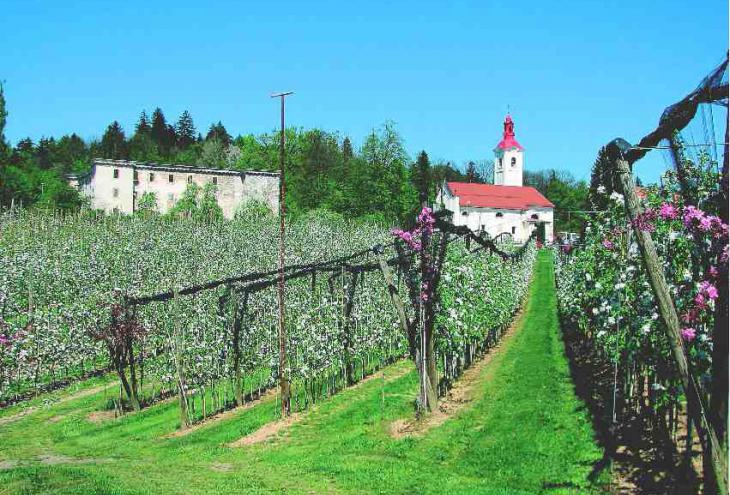 